BHE Generalforsamling d. 22-03-22 kl. 19, Mødelokalet Tannisbugt HallenReferat:Antal deltagere incl. Bestyrelsen: 23 personer.Punkt 1: 	Valg af dirigent:Klaus Kold byder velkommen på BHE’s vegne og forslår Finn Nymann som dirigent.	Dette godkendes og Finn takker for valget.Punkt 2:	Formandens beretning:Klaus beretter at han er vendt tilbage til BHE bestyrelse efter 10 års fravær, og denne gang som formand for BHE.2021 var et år der stadig var påvirket af corona, og dette gjorde at BHE traf en beslutning om at aflyse Sankt Hans samt Torvemarkederne. Dette har givet nogle negative kommentarer, blandt andet fordi byer omkring os valgte at afholde lignende arrangementer. Men efter tæt dialog med politiet og corona-linjen valgte BHE at vi ikke ville tage ansvaret for hvis der et af vores arrangementer skulle ende som en corona-super-spreder.Derimod blev der afholdt andre arrangementer, hvor nogle sandsynligvis vender tilbage i 2022. Påskeæggejagt i parken, fællesspisning med andespil – her deltog 130 gæster, 2-delt halloween – et arrangement i samarbejde med Brugsen, adventsfest samt 2 julearrangementer.Der er nedsat en frivillig arbejdsgruppe med Morten Borch som primus motor, som er godt i gang med at nytænke torvemarkeder. Der vil blive ændret i antal af torvemarkeder og p.t. arbejdes der på torvemarked i uge 28 og 30, og så vil der afholdes et torvemarked ved hallen i uge 31 i forbindelse med Musikfestivalen, samt et natmarked i uge 32. Derudover arbejdes der på at afholde Sankt Hans.En ny frivillig grøn arbejdsgrupper er også startet op, ”De positive”, som tager sig af de grønne områder som Hjørring Kommune har frasagt sig, således at Bindslev stadig er en pæn by. De kommer også med gode ideer, blandt andet er der givet input til at Bindslev skal have faneborg, en ide bestyrelsen arbejder videre på.Til slut takkede Klaus, Søren og Christian for deres arbejde i BHE da de ønsker at træde ud af selve bestyrelsen, men de vil stadig have deres poster som de arbejder videre med for byen. Også tak til alle de frivillige hænder.Hele beretningen vil være at finde på: facebook – BHE bindslev samt hjemmesiden.Kommentarer: Jørgen: Det er glædeligt at høre at vi tager torvemarkeder og natmarked op igen, i en eller anden form. Det har været savnet i byen. Har det kostet på erhvervsmedlemssiden at disse ikke er blevet afholdt – Nej vi har ikke mistet medlemsskaber på det grundlag.Anne-Marie: Faneborg – hvilke flag skal der sættes op? Det er ikke fast besluttet endnu men vi regner med at BHE skal være det ene, vi afventer den endelige godkendelse på at vi må opsætte faneborg.Punkt 3:	Kasserer Anne-Mette fremlægger regnskab.	Regnskabet ligges på hjemmesiden.Kommentarer: De 25000 kr. til visionsplan hvad er det? Det er plan som går under Destination Bindslev, en vision plan for Bindslev fra park til fisketrappe. En plan som i første omgang er betalt af BHE og Bindslev Elværk, der er søgt refusion ved Hjørring Kommune.De 42000 kr. til debitorer er alle kommet ind der. Der mangler at komme ind fra 3 debitorer, men hovedparten er betalt.Punkt 4:	Indkomne forslag:	Ingen modtagetPunkt 5:	Forslag fra bestyrelsen:	Ingen forslag.Punkt 6:	Valg af bestyrelsesmedlemmer og suppleanter:	Bestyrelsen:	Anders Mikkelsen og Karina Nikkelsen ønsker genvalg – vælges.Søren Pedersen og Christian Engen ønsker ikke genvalg – bestyrelsen forslår Ulla Sølvsten ligesom Finn Nymann stiller op. Begge vælges til bestyrelsen.Suppleanter:Rune Jensen og Frank Graff ønsker ikke genvalg.Carsten Thomsen ønsker genvalg – vælges.Da det tidligere er ændret i vedtægterne at suppleanter ikke er valgt som personlige suppleanter, fortsættes der med 2 mindre suppleanter.Punkt 7:	Valg af revisorer:Kenneth Mejlvang samt suppleant Dorte Sørensen ønsker genvalg – vælges.Punkt 8:	Evt:Klaus takker på bestyrelsen vegne Søren og Christian for deres store arbejde for bestyrelsen og ikke mindst for byen. De modtager en kurv for deres arbejde.Finn Nymann takker for god ro og orden.Der serveres kaffe/the samt oste- og rullepølsemadder.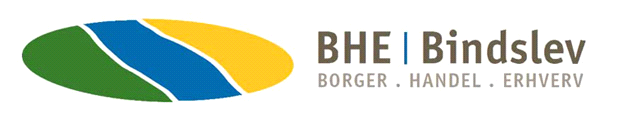 